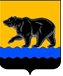 ГЛАВА ГОРОДА НЕФТЕЮГАНСКА постановлениег.НефтеюганскО награжденииВ соответствии с Положением о наградах и почётном звании муниципального образования город Нефтеюганск, утвержденным решением Думы города Нефтеюганска от 31.10.2016 № 30-VI, протоколом заседания организационного комитета муниципального этапа конкурса «Семья года Югры» от 27.02.2024 № 4 постановляю:          1.Наградить:  1.1.Дипломом главы города Нефтеюганска: 1.1.1.за победу в муниципальном этапе конкурса «Семья года Югры»                          в номинации «Семья - хранитель традиций»:1.1.2.за 2 место в муниципальном этапе конкурса «Семья года Югры»                       в номинации «Семья - хранитель традиций»:1.1.3.за 3 место в муниципальном этапе конкурса «Семья года Югры»                       в номинации «Семья - хранитель традиций»:1.1.4.за участие в муниципальном этапе конкурса «Семья года Югры»                      в номинации «Семья - хранитель традиций»:1.1.5.за участие в муниципальном этапе конкурса «Семья года Югры»                      в номинации «Семья - хранитель традиций»:1.1.6.за участие в муниципальном этапе конкурса «Семья года Югры»                         в номинации «Семья - хранитель традиций»:1.1.7.за победу в муниципальном этапе конкурса «Семья года Югры»                         в номинации «Многодетная семья»:1.1.8.за победу в муниципальном этапе конкурса «Семья года Югры» в номинации «Молодая семья Югры»:1.1.9.за 2 место в муниципальном этапе конкурса «Семья года Югры» в номинации «Молодая семья Югры»:1.1.10.за 3 место в муниципальном этапе конкурса «Семья года Югры» в номинации «Молодая семья Югры»:1.1.11.за участие в муниципальном этапе конкурса «Семья года Югры» в номинации «Молодая семья Югры»:1.1.12.за участие в муниципальном этапе конкурса «Семья года Югры» в номинации «Молодая семья Югры»:1.1.13.за победу в муниципальном этапе конкурса «Семья года Югры» в номинации «Золотая семья Югры»:          2.Вручить лицам, указанным в пункте 1 настоящего постановления, подарочно-сувенирную продукцию, цветы согласно приложению к постановлению.3.Департаменту по делам администрации города (Белякова С.В.) разместить постановление на официальном сайте органов местного самоуправления города Нефтеюганска.4.Контроль исполнения постановления оставляю за собой.Исполняющий обязанностиглавы города Нефтеюганска                                                                  Н.С.ХалезоваПриложение к постановлению главы города от 09.04.2024 № 37Подарочно-сувенирная продукция, цветыот 09.04.2024              № 37 семью Бояршиновых.семью  Ивановых.семью  Бакиевых.семью  Жемэноае.семью  Атаевых.семью Пересидлых.семью Бунеевых.семью Пригаро-Стрельниковых.семью Кирилюк.семью Билецких.семью Хайсаровых.семью Кривоноговых.семью Шатровых.№ п/пНаименованиеКоличество (штук)Деревянная рамка 13Роза (70 см)13